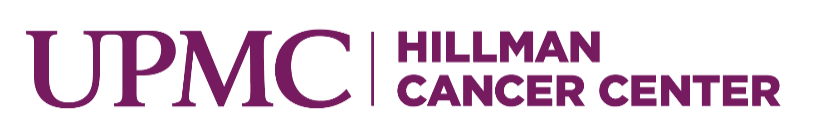 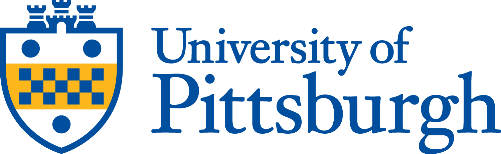 Basic & Translational
Research SeminarTuesday, November 24, 2020
12:30 PMEmily Bernstein, PhDProfessor, Departments of Oncological Sciences & DermatologyCo-Leader, Cancer Mechanisms Program Icahn School of MedicineMount Sinai, New York, NY “Epigenetic Sensitivities in Cancer”Host: Rod O’Sullivan, PhDSponsored by UPMC Hillman Cancer CenterClick on link below to join
and remember to please mute your microphone!Join Microsoft Teams Meeting+1 412-447-5295   United States, Pittsburgh (Toll)Conference ID: 482 186 619#Contact: Gina Cuttler, toyg@upmc.edu; 412-623-3241